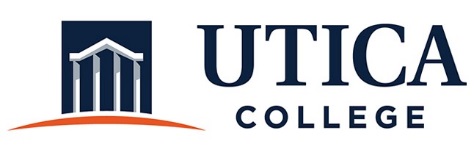 INSTITUTIONAL EFFECTIVESS COMMITTEEMeeting AgendaNovember 12, 201911:15 a.m. – 12:30 p.m. Thurston Conference Room (T101A)Approval of minutes from October 22, 2019  Update on review processModels for reporting on strategic plan/dashboardsDecember report to the College PresidentProcess for assessing strategic plan and student successOther To call in to the meeting from off-campus, please dial 315-792-4555.  The conference number is 2568 followed by the # key.